Publicado en Cartagena el 08/09/2023 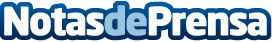 Kalma Digital describe las bondades de desarrollar tiendas online con MagentoEsta plataforma es una opción ideal para empresas consolidadas o para emprendedores de crecimiento aceleradoDatos de contacto:Angel ValcarcelKalma televisión, S.L.633335173Nota de prensa publicada en: https://www.notasdeprensa.es/kalma-digital-describe-las-bondades-de Categorias: Nacional Marketing Programación Madrid Andalucia Baleares Cantabria Murcia Emprendedores E-Commerce http://www.notasdeprensa.es